基本信息基本信息 更新时间：2024-05-19 11:37  更新时间：2024-05-19 11:37  更新时间：2024-05-19 11:37  更新时间：2024-05-19 11:37 姓    名姓    名刘好刘好年    龄28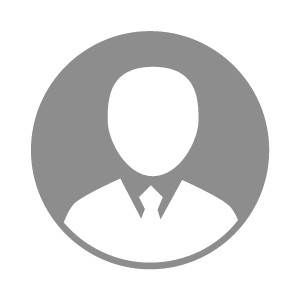 电    话电    话下载后可见下载后可见毕业院校阳春市陂面中学邮    箱邮    箱下载后可见下载后可见学    历初中住    址住    址期望月薪4000-5000求职意向求职意向猪饲养员猪饲养员猪饲养员猪饲养员期望地区期望地区广东省/阳江市广东省/阳江市广东省/阳江市广东省/阳江市教育经历教育经历工作经历工作经历工作单位：河源市东瑞集团 工作单位：河源市东瑞集团 工作单位：河源市东瑞集团 工作单位：河源市东瑞集团 工作单位：河源市东瑞集团 工作单位：河源市东瑞集团 工作单位：河源市东瑞集团 自我评价自我评价细心，学习，有责任感细心，学习，有责任感细心，学习，有责任感细心，学习，有责任感细心，学习，有责任感细心，学习，有责任感细心，学习，有责任感其他特长其他特长